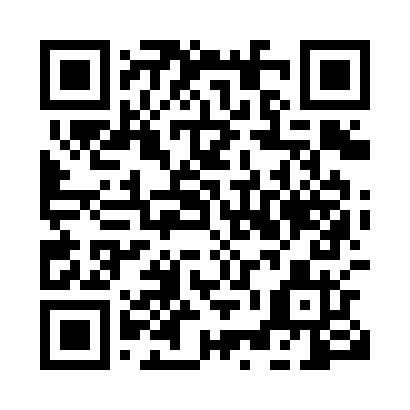 Prayer times for Boimotah, CameroonWed 1 May 2024 - Fri 31 May 2024High Latitude Method: NonePrayer Calculation Method: Muslim World LeagueAsar Calculation Method: ShafiPrayer times provided by https://www.salahtimes.comDateDayFajrSunriseDhuhrAsrMaghribIsha1Wed4:536:0412:123:316:217:282Thu4:526:0412:123:326:217:283Fri4:526:0412:123:326:217:284Sat4:526:0412:123:326:217:285Sun4:516:0412:123:326:217:296Mon4:516:0312:123:336:217:297Tue4:516:0312:123:336:217:298Wed4:516:0312:123:336:217:299Thu4:506:0312:123:336:217:2910Fri4:506:0312:123:346:217:2911Sat4:506:0312:123:346:217:3012Sun4:506:0312:123:346:217:3013Mon4:496:0312:123:346:217:3014Tue4:496:0212:123:356:217:3015Wed4:496:0212:123:356:217:3016Thu4:496:0212:123:356:217:3117Fri4:496:0212:123:356:217:3118Sat4:496:0212:123:366:227:3119Sun4:486:0212:123:366:227:3120Mon4:486:0212:123:366:227:3121Tue4:486:0212:123:366:227:3222Wed4:486:0212:123:376:227:3223Thu4:486:0212:123:376:227:3224Fri4:486:0212:123:376:227:3225Sat4:486:0212:123:376:237:3326Sun4:486:0212:133:386:237:3327Mon4:486:0212:133:386:237:3328Tue4:486:0212:133:386:237:3329Wed4:486:0212:133:396:237:3430Thu4:486:0312:133:396:247:3431Fri4:486:0312:133:396:247:34